Раздел: Органическая химия.Тема: Спирты. Фенолы.Организационный моментИнтегрирующая цель:Знать: состав, способы получения, свойства, применение спиртов, фенолов.Уметь: составлять структурные формулы веществ, называть по международной номенклатуре, составлять уравнения химических реакций.Запишите тему урока в тетрадь.Внимательно прочитайте цельурока. Выслушайте объяснение преподавателя.2 мин.УЭ – 1Актуализация знанийЦель: Восстановить знания о спиртах и феноле, их строении и свойствах.Задание №1:«Корзинка идей, понятий, имен…»- что вам известно о спиртах и феноле из учебного и жизненного опыта?Записать в тетрадь все, что знаете по этой теме (индивидуальная работа, 1-2 мин.).Обсудить в группах данную информацию (3 мин.);Назвать каждой группе какой-либо факт, не повторяя ранее сказанного другими группами.Составляется на доске список идейКаждая информация – 1 балл.УЭ – 3Изучение нового материалаСостав и номенклатура спиртов и фенолов.Цель:Знать: состав и номенклатуру спиртов и фенолов, классификацию спиртов;Уметь: составлять структурные формулы спиртов и фенолов, называть их по международной номенклатуре.Задание №2: Найти ответы на вопросы:- какие группы называются функциональными?;- какая функциональная группа характерна для спиртов и фенолов?;- что такое спирты?;- на какие группы делятся спирты?;- какие спирты называются предельными одноатомными (стр.244), многоатомными (стр.251).- что такое фенолы? Общая форму-ла.(стр.254)Задание №3:Составить формулы одноатомных и многоатомных спиртов, фенола.Гомологический ряд одноатомных спиртов:CH3OH – метанол;C2H5OH – этанол;C3H7OH – пропанолМногоатомные спирты:А) Этиленгликоль – двухатомный спирт:СН2 – СН2| |OH OHБ) Глицерин - трехатомный спирт.СН2 – СН2 – СН2| | |OH OН ОНФенол:С6Н5ОН – фенол (карболовая кислота).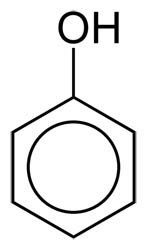 Задание №4:Выполнить упражнения по сборнику задач:1 вариант – стр.217 упр. 3(а,г), упр.4(а);2 вариант упр.3( б,в), 4(б).Перед вами лежит учебник химии, автором которого является О.С.Габриелян. В параграфе написаны сведения о спиртах и фенолах. Пользуясь материалом учебника, ответьте письменнона вопросы: 1-5.Вопросы указаны на раздаточных листах.За каждый правильный ответ – 1балл.Оценки выставить в оценочный лист.Время работы – 5 мин.Коррекция: не успел выполнить задание, внимательно послушайте, допишите.Выслушать внимательно объяснение преподавателя, записать в тетрадь формулы и их названия.Изучение нового материалаЛабораторная работа № 7.Химические свойства одноатомных , многоатомных спиртов и фенола.Цель:Знать: химические свойства спиртов и фенола;Уметь: распознавать спирты и фенолы среди других органических веществ.Вопросы:- что общего в строении спиртов и фенола и воды?;- будут ли действовать спирты на индикаторы и почему?;- какими общими химическими свойствами будут обладать спирты и фенолы?;Задание № 6:Какими химическими свойствами обладают спирты и фенолы?Задание №7:Указать качественные реакции на распознавание спиртов и фенолов.Качественные реакции на одноатомные спиртыРеактив:CuO (медная проволока).Опыт:Раскалить медную проволоку, опустить в пробирку со спиртом.Наблюдения:Медная проволока станет блестящей, появится неприятный запах альдегида (запах прелых яблок).C2H5OH + CuO => СH3 – СНО + Н2О +Сu. уксусныйальдегидКачественная реакция на многоатомные спирты1.Окисление гидроксидом меди (II)Реактив: Сu(OH)2Опыт: В пробирку со свежеприготовленным гидроксидом меди (II) прилить глицерин и смесь встряхнуть.Наблюдение:Образуется ярко-синий раствор -глицерат меди (II).СН2 – СН2 – СН2| | + Cu(ОH)2 →OH OН ОНСН2 – СН- СН2+ 2Н2ОО ОНГлицерат меди (II).Качественная реакция на распознавание фенола:Взаимодействие с бромной водой (Br2).Признак реакции: бромная вода не обесцвечивается.Ответить устно на вопрос.Демонстрация опыта:1.Взаимодействие этилового спирта и оксида меди (II).Демонстрация опыта:2. Взаимодействие глицерина и гидрооксида меди (II).Способы получения и применения спиртов и фенолов.Цель: Выяснить способы получения спиртов и фенолов в промышленности и в лаборатории и их применение.Задание № 8:Какими способами можно получить спирты и фенолы в промышленности и в лаборатории.Группа №1 –общие способы получения одноатомных спиртов (с.247);Группа № 2- специфические способы получения метанола и этанола (с.248);Группа №3 – получение многоатомных спиртов (с.252);Группа № 4 – получение фенола (с.255)Группа № 5 – применение одноатомных спиртов;Группа № 6 – применение многоатомных спиртов и фенола (с.253, 258).Изучение нового материалаЗначение этилового спиртаЦель: Выяснить какое значение имеет этиловый спирт.Задание № 9: Обсудить вопросЭтиловый спирт – это добро или зло?Перекрестная дискуссия.Начертить в тетради таблицу , заполнить, используя предложенный текст.Этиловыйдобро илиспирт – этозло?Положительный ответОтрицательный ответЗакрепление знанийЦель: Закрепить знания о спиртах и фенолах.Задание №10«Корзинка идей, понятий, имен…»Какие из приведенных понятий оказались верны?Задание №11:Ответить на вопросы:- Что такое спирты?- На какие группы делятся спирты и почему?- Что такое фенол?Контрольный тест:Вариант – 11. Одноатомные предельные спирты имеют:а) несколько гидроксогрупп;а) одну гидроксогруппу;в) бензольное кольцо.2.С6Н5ОН – это формула:а) бензола;б) фенола;в) гексанола.3.Бутанол образуется в результате реакции:а) С4Н9Br +Н2О à C4H9OH + HBr.б) СН2CI—CH2CI + 2H2Oà CH2OH—CH2OH + 2HCIв) С6Н5СI + H2Oà C6H5OH + HCI4. Качественная реакция на одноатомные спирты:а) обесцвечивание бромной воды;б) взаимодействие с активными металлами;в) взаимодействие с оксидом меди (II).5. Вещество, которое имеет название «карболка» и используется как дезинфицирующее вещество.а) этанол;б) глицерин;в) фенол.Вариант - 21. многоатомные спирты имеют:а) несколько гидроксогрупп;а) одну гидроксогруппу;в) бензольное кольцо.2.С2Н5ОН – это формула:а) метанола;б) этанола;в) пропанола..3.Фенол образуется в результате реакции:а) С4Н9Br +Н2О à C4H9OH + HBr.б) СН2CI—CH2CI + 2H2Oà CH2OH—CH2OH + 2HCIв) С6Н5СI + H2Oà C6H5OH + HCI4. Качественная реакция на многоатомные спирты:а) обесцвечивание бромной воды;б) взаимодействие с активными металлами;в) взаимодействие с гидрооксидом меди (II).5. Вещество, которое является наркотическим..а) этанол;б) глицерин;в) фенол.Ответить на вопросы тестаКаждый правильный ответ –1 балл.Проверьте каждый свою работу, используя эталон ответов, сообщите руководителю группы, проставьте баллы в оценочный лист.Время работы 5 минутУЭ-5 Подведение итоговЦель: Определить уровень усвоения учебного материалаОценка «2» -менее 8 баллов;Оценка «3» -8-14 баллов;Оценка «4» -15-19 баллов;Оценка «5» -20-25 баллов;Преподаватель выставляет оценки за урок в журнал.Цель: Изложить свои мысли на заданную тему.Д/з: К следующему уроку написать (по выбору) эссе на тему:1.Глицерин;2.Этиленгликоль;3.Фенол;4.Метанол.5.Этиловый спирт.РефлексияЧто нового вы узнали сегодня на уроке?Легко ли было вам работать на уроке?Какие пожелания вы хотели бы высказать?